ColourTally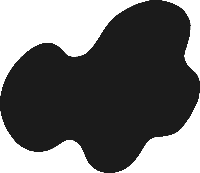 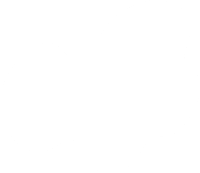 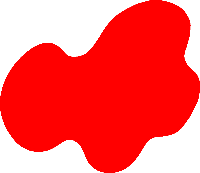 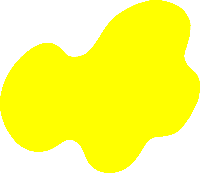 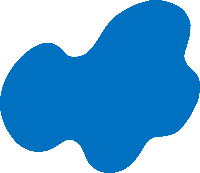 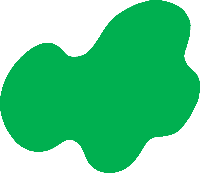 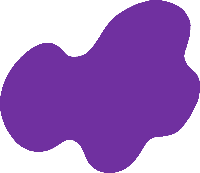 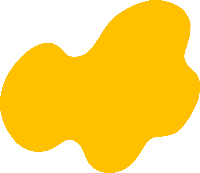 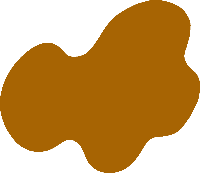 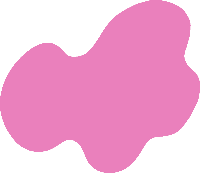 